Investors Abroad added a new photo to the album: Living Abroad - Videos - Dubai.August 13 · The big flight ... Jumping from the Burj Khalifa
@Investors Abroad
   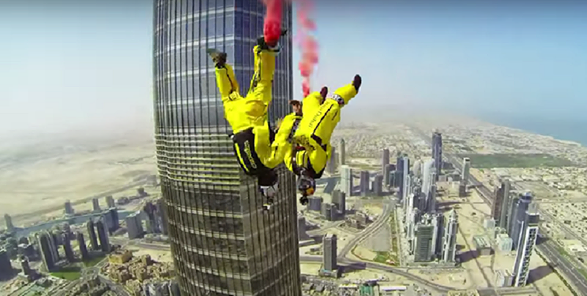 Top of Form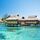 Like   Comment   ShareMost RecentInvestors Abroad, Charito Francisco, Anette Neumann, အရိပ္ ကေလး and55 others like this.21 sharesView 2 more commentsInvestors Abroad and here too ... ... ... ...https://www.facebook.com/visitdubai.IN/videos/478853885601511/Like · Reply · 1 · August 15 at 7:44pm · EditedBottom of Form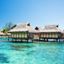 Investors AbroadBusiness Services · 11,716 Likes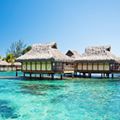 
- Traveling and Living Abroad. Residency Abroad
- Immigration, Dual Citizenship, Second Passport...Travel/Leisure